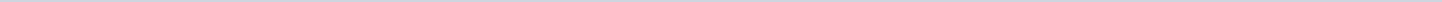 Geen documenten gevonden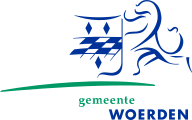 Gemeente WoerdenAangemaakt op:Gemeente Woerden28-03-2024 23:09Ingekomen brieven0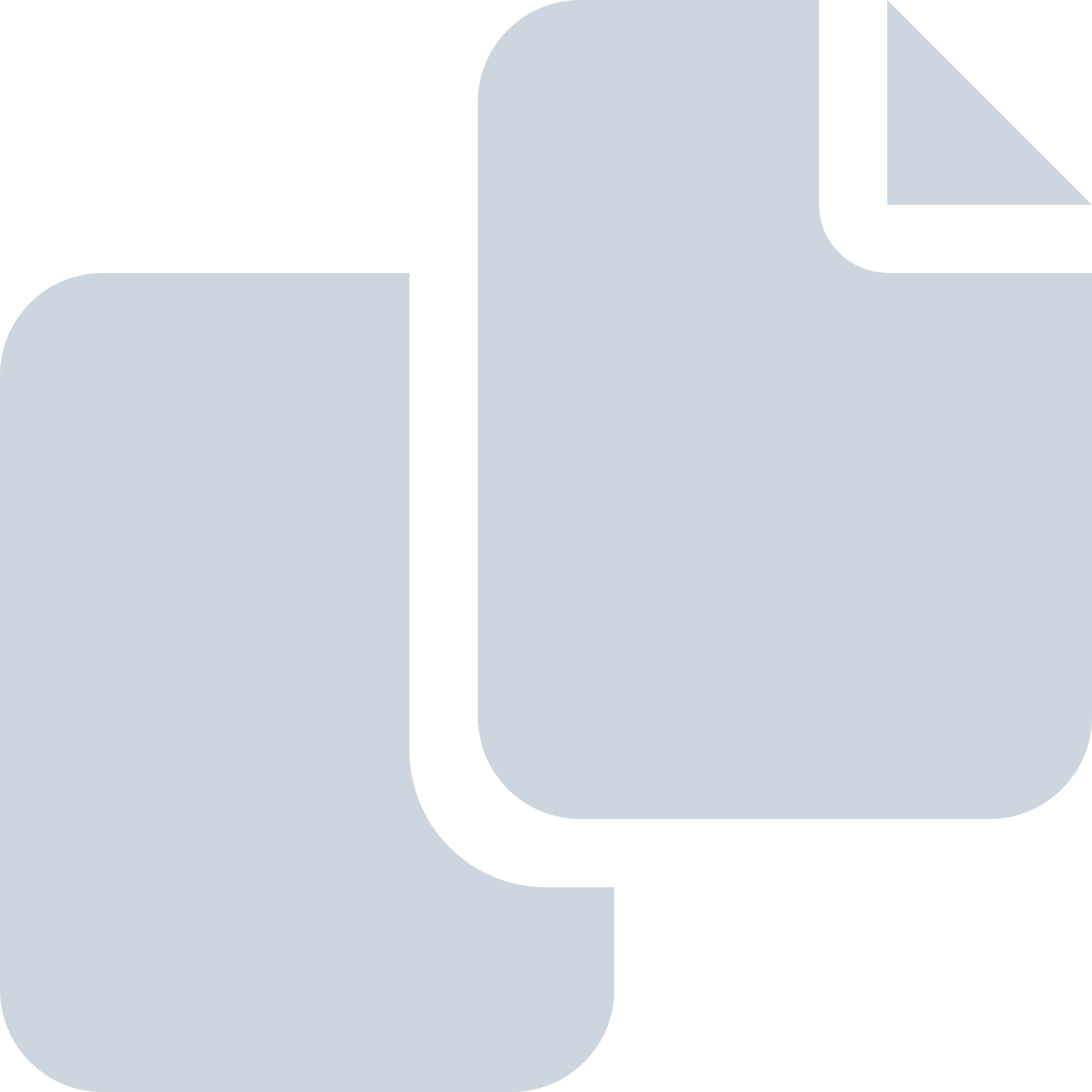 Periode: mei 2014